CANTILEVER  RACK :CANTILEVER  RACK หมายถึง  ชั้นที่ได้รับการออกแบบให้มีลักษณะที่เหมาะสมกับการวางของยาวๆ ประเภทท่อ แป๊บโลหะต่างๆ ไม้ หรือ เหล็กรูปพรรณ ด้วยวิธีดังกล่าวก็จะช่วยประหยัดพื้นที่ ในการจัดเก็บสินค้าสะดวกต่อการใช้งาน เพราะไม่มีเสาระเกะระกะ และสามารถใส่หลังคาสำหรับใช้กลางแจ้งCANTILEVER  RACK :CANTILEVER  RACK are designed suitable for long items such as ; pipe metal pipe wood or construction steel. Economy of space and facilitates handling         v         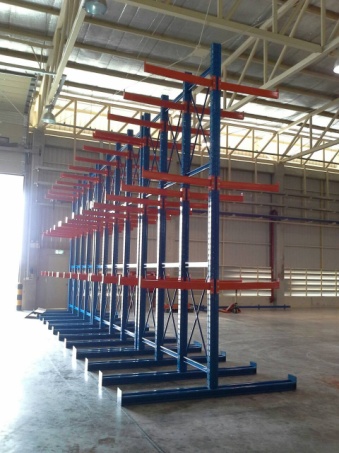 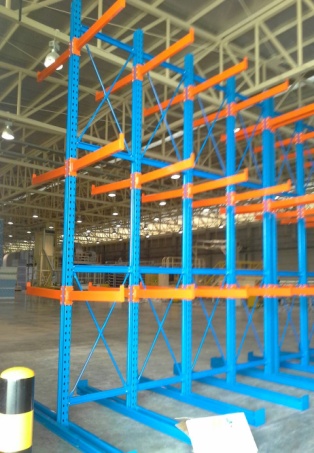 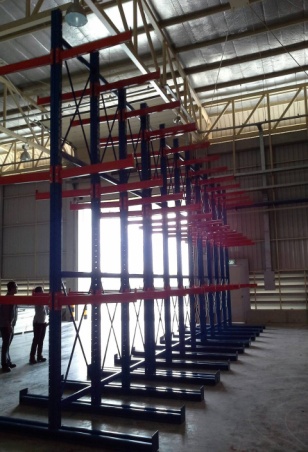 